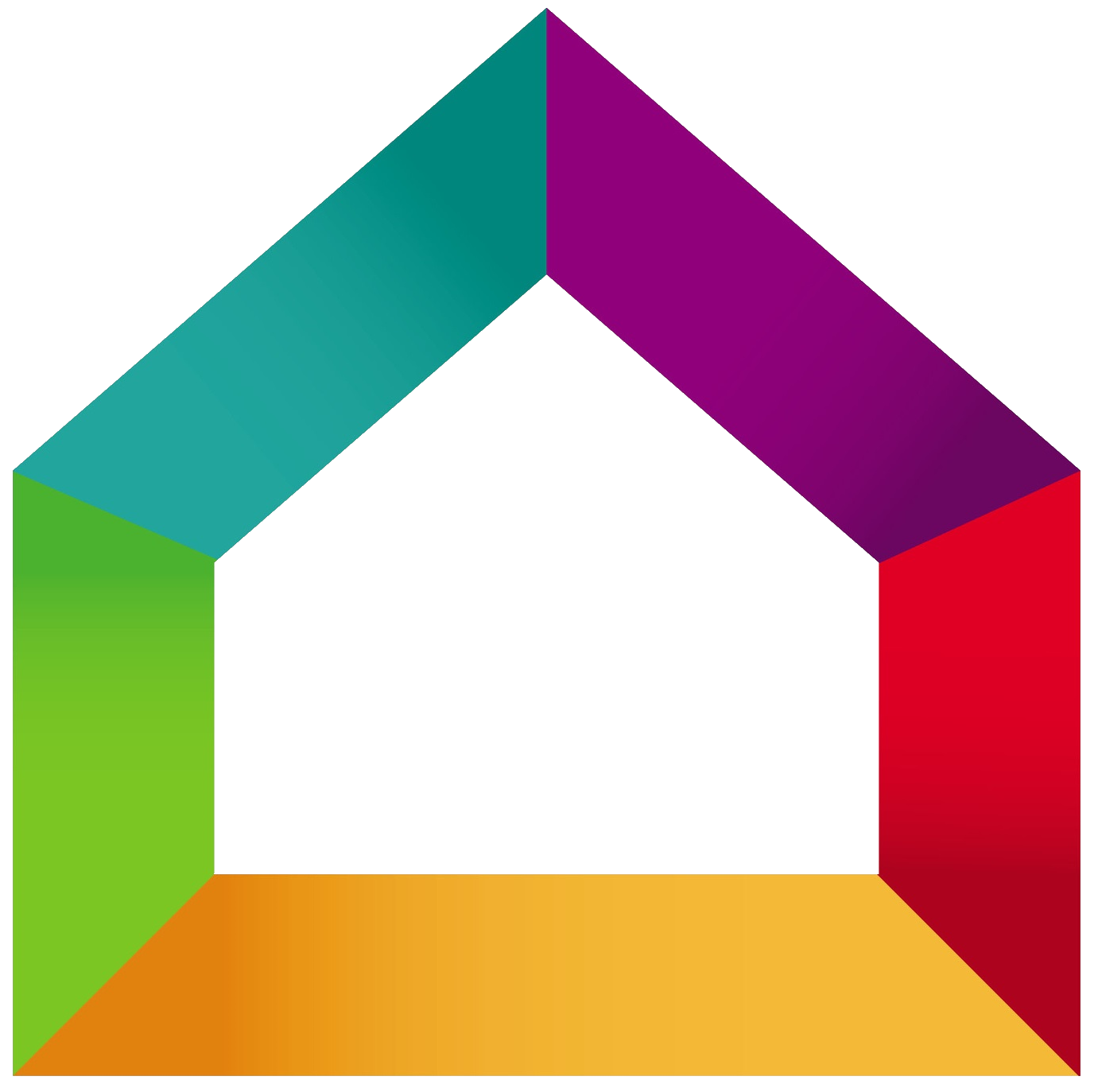 BATI’RENOV	Entreprise Bati’renov15 rue de la république78000 VersaillesTel : 01.02.03.04.05Mail : contact@bati-renov.comConditions de règlement :Acompte de 20% à la commande  268,40€Acompte de 30% au début des travaux  402,60 €Solde à la livraison, paiement comptant dès réceptionMerci de nous retourner un exemplaire de ce devis Signé avec votre nom et revêtu dela mention « Bon pour accord et commande »DésignationUnitéQuantitéPrix unitaireTotal HTInstallation électrique pour un studio de 20 m²Réalisation d'une installation électriqueCoffret électrique : interrupteur différentiel, disjoncteurU1800,00 €800,00 €Salle de bainPoint lumineuxU 1100,00 €100,00€Prise électriqueU                 1120,00€120,00€ToilettesPoint lumineuxU                 1100,00 €100,00 €Salle Point lumineux U                 1100,00 €100,00 €